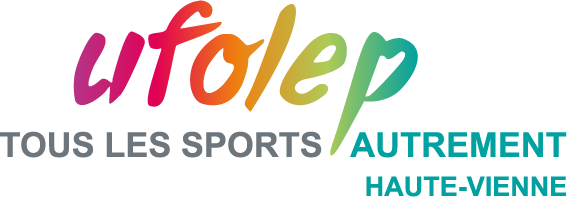 RAPPORT DE CLOTURE CYCLOCROSSRAPPORT DE CLOTURE CYCLOCROSSRAPPORT DE CLOTURE CYCLOCROSSRAPPORT DE CLOTURE CYCLOCROSSRAPPORT DE CLOTURE CYCLOCROSSRAPPORT DE CLOTURE CYCLOCROSSRAPPORT DE CLOTURE CYCLOCROSSRAPPORT DE CLOTURE CYCLOCROSSRAPPORT DE CLOTURE CYCLOCROSSRAPPORT DE CLOTURE CYCLOCROSSRAPPORT DE CLOTURE CYCLOCROSSRAPPORT DE CLOTURE CYCLOCROSSClub organisateur :Club organisateur :Nom de la manifestation : Nom de la manifestation : Date :Date :Lieu de l'épreuve :Lieu de l'épreuve :Catégorie Catégorie 11/1213/1415/161234TotalNombre de participantsNombre de participantsIncidents - Réclamations - RemarquesIncidents - Réclamations - RemarquesIncidents - Réclamations - RemarquesIncidents - Réclamations - RemarquesIncidents - Réclamations - RemarquesIncidents - Réclamations - RemarquesIncidents - Réclamations - RemarquesIncidents - Réclamations - RemarquesIncidents - Réclamations - RemarquesCommissaire de course (Nom prénom - Signature)Commissaire de course (Nom prénom - Signature)Commissaire de course (Nom prénom - Signature)Commissaire de course (Nom prénom - Signature)Commissaire de course (Nom prénom - Signature)Commissaire de course (Nom prénom - Signature)Commissaire de course (Nom prénom - Signature)Commissaire de course (Nom prénom - Signature)Commissaire de course (Nom prénom - Signature)Directeur de course - Responsable - (Nom prénom - Signature)Directeur de course - Responsable - (Nom prénom - Signature)Directeur de course - Responsable - (Nom prénom - Signature)Directeur de course - Responsable - (Nom prénom - Signature)Directeur de course - Responsable - (Nom prénom - Signature)Directeur de course - Responsable - (Nom prénom - Signature)Directeur de course - Responsable - (Nom prénom - Signature)Directeur de course - Responsable - (Nom prénom - Signature)Directeur de course - Responsable - (Nom prénom - Signature)A adresser dans les 48h suivi l'épreuve avec la liste des engagés et le classement de chaque catégorie au comité départemental UFOLEP 87 ; cd.hautevienne@ufolep.org avec en copie le responsable de la commission départemental cyclocross pml.barretaud@wanadoo.fret celine.dubreuil87@orange.frA adresser dans les 48h suivi l'épreuve avec la liste des engagés et le classement de chaque catégorie au comité départemental UFOLEP 87 ; cd.hautevienne@ufolep.org avec en copie le responsable de la commission départemental cyclocross pml.barretaud@wanadoo.fret celine.dubreuil87@orange.frA adresser dans les 48h suivi l'épreuve avec la liste des engagés et le classement de chaque catégorie au comité départemental UFOLEP 87 ; cd.hautevienne@ufolep.org avec en copie le responsable de la commission départemental cyclocross pml.barretaud@wanadoo.fret celine.dubreuil87@orange.frA adresser dans les 48h suivi l'épreuve avec la liste des engagés et le classement de chaque catégorie au comité départemental UFOLEP 87 ; cd.hautevienne@ufolep.org avec en copie le responsable de la commission départemental cyclocross pml.barretaud@wanadoo.fret celine.dubreuil87@orange.frA adresser dans les 48h suivi l'épreuve avec la liste des engagés et le classement de chaque catégorie au comité départemental UFOLEP 87 ; cd.hautevienne@ufolep.org avec en copie le responsable de la commission départemental cyclocross pml.barretaud@wanadoo.fret celine.dubreuil87@orange.frA adresser dans les 48h suivi l'épreuve avec la liste des engagés et le classement de chaque catégorie au comité départemental UFOLEP 87 ; cd.hautevienne@ufolep.org avec en copie le responsable de la commission départemental cyclocross pml.barretaud@wanadoo.fret celine.dubreuil87@orange.frA adresser dans les 48h suivi l'épreuve avec la liste des engagés et le classement de chaque catégorie au comité départemental UFOLEP 87 ; cd.hautevienne@ufolep.org avec en copie le responsable de la commission départemental cyclocross pml.barretaud@wanadoo.fret celine.dubreuil87@orange.frA adresser dans les 48h suivi l'épreuve avec la liste des engagés et le classement de chaque catégorie au comité départemental UFOLEP 87 ; cd.hautevienne@ufolep.org avec en copie le responsable de la commission départemental cyclocross pml.barretaud@wanadoo.fret celine.dubreuil87@orange.frA adresser dans les 48h suivi l'épreuve avec la liste des engagés et le classement de chaque catégorie au comité départemental UFOLEP 87 ; cd.hautevienne@ufolep.org avec en copie le responsable de la commission départemental cyclocross pml.barretaud@wanadoo.fret celine.dubreuil87@orange.frA adresser dans les 48h suivi l'épreuve avec la liste des engagés et le classement de chaque catégorie au comité départemental UFOLEP 87 ; cd.hautevienne@ufolep.org avec en copie le responsable de la commission départemental cyclocross pml.barretaud@wanadoo.fret celine.dubreuil87@orange.frA adresser dans les 48h suivi l'épreuve avec la liste des engagés et le classement de chaque catégorie au comité départemental UFOLEP 87 ; cd.hautevienne@ufolep.org avec en copie le responsable de la commission départemental cyclocross pml.barretaud@wanadoo.fret celine.dubreuil87@orange.frA adresser dans les 48h suivi l'épreuve avec la liste des engagés et le classement de chaque catégorie au comité départemental UFOLEP 87 ; cd.hautevienne@ufolep.org avec en copie le responsable de la commission départemental cyclocross pml.barretaud@wanadoo.fret celine.dubreuil87@orange.frA adresser dans les 48h suivi l'épreuve avec la liste des engagés et le classement de chaque catégorie au comité départemental UFOLEP 87 ; cd.hautevienne@ufolep.org avec en copie le responsable de la commission départemental cyclocross pml.barretaud@wanadoo.fret celine.dubreuil87@orange.frA adresser dans les 48h suivi l'épreuve avec la liste des engagés et le classement de chaque catégorie au comité départemental UFOLEP 87 ; cd.hautevienne@ufolep.org avec en copie le responsable de la commission départemental cyclocross pml.barretaud@wanadoo.fret celine.dubreuil87@orange.frA adresser dans les 48h suivi l'épreuve avec la liste des engagés et le classement de chaque catégorie au comité départemental UFOLEP 87 ; cd.hautevienne@ufolep.org avec en copie le responsable de la commission départemental cyclocross pml.barretaud@wanadoo.fret celine.dubreuil87@orange.frA adresser dans les 48h suivi l'épreuve avec la liste des engagés et le classement de chaque catégorie au comité départemental UFOLEP 87 ; cd.hautevienne@ufolep.org avec en copie le responsable de la commission départemental cyclocross pml.barretaud@wanadoo.fret celine.dubreuil87@orange.frA adresser dans les 48h suivi l'épreuve avec la liste des engagés et le classement de chaque catégorie au comité départemental UFOLEP 87 ; cd.hautevienne@ufolep.org avec en copie le responsable de la commission départemental cyclocross pml.barretaud@wanadoo.fret celine.dubreuil87@orange.frA adresser dans les 48h suivi l'épreuve avec la liste des engagés et le classement de chaque catégorie au comité départemental UFOLEP 87 ; cd.hautevienne@ufolep.org avec en copie le responsable de la commission départemental cyclocross pml.barretaud@wanadoo.fret celine.dubreuil87@orange.frA adresser dans les 48h suivi l'épreuve avec la liste des engagés et le classement de chaque catégorie au comité départemental UFOLEP 87 ; cd.hautevienne@ufolep.org avec en copie le responsable de la commission départemental cyclocross pml.barretaud@wanadoo.fret celine.dubreuil87@orange.frA adresser dans les 48h suivi l'épreuve avec la liste des engagés et le classement de chaque catégorie au comité départemental UFOLEP 87 ; cd.hautevienne@ufolep.org avec en copie le responsable de la commission départemental cyclocross pml.barretaud@wanadoo.fret celine.dubreuil87@orange.frA adresser dans les 48h suivi l'épreuve avec la liste des engagés et le classement de chaque catégorie au comité départemental UFOLEP 87 ; cd.hautevienne@ufolep.org avec en copie le responsable de la commission départemental cyclocross pml.barretaud@wanadoo.fret celine.dubreuil87@orange.frA adresser dans les 48h suivi l'épreuve avec la liste des engagés et le classement de chaque catégorie au comité départemental UFOLEP 87 ; cd.hautevienne@ufolep.org avec en copie le responsable de la commission départemental cyclocross pml.barretaud@wanadoo.fret celine.dubreuil87@orange.frA adresser dans les 48h suivi l'épreuve avec la liste des engagés et le classement de chaque catégorie au comité départemental UFOLEP 87 ; cd.hautevienne@ufolep.org avec en copie le responsable de la commission départemental cyclocross pml.barretaud@wanadoo.fret celine.dubreuil87@orange.frA adresser dans les 48h suivi l'épreuve avec la liste des engagés et le classement de chaque catégorie au comité départemental UFOLEP 87 ; cd.hautevienne@ufolep.org avec en copie le responsable de la commission départemental cyclocross pml.barretaud@wanadoo.fret celine.dubreuil87@orange.frA adresser dans les 48h suivi l'épreuve avec la liste des engagés et le classement de chaque catégorie au comité départemental UFOLEP 87 ; cd.hautevienne@ufolep.org avec en copie le responsable de la commission départemental cyclocross pml.barretaud@wanadoo.fret celine.dubreuil87@orange.frA adresser dans les 48h suivi l'épreuve avec la liste des engagés et le classement de chaque catégorie au comité départemental UFOLEP 87 ; cd.hautevienne@ufolep.org avec en copie le responsable de la commission départemental cyclocross pml.barretaud@wanadoo.fret celine.dubreuil87@orange.frA adresser dans les 48h suivi l'épreuve avec la liste des engagés et le classement de chaque catégorie au comité départemental UFOLEP 87 ; cd.hautevienne@ufolep.org avec en copie le responsable de la commission départemental cyclocross pml.barretaud@wanadoo.fret celine.dubreuil87@orange.fr